Внеклассное мероприятие  по  английскому языку «Что я знаю о странах изучаемого языка»Форма мероприятия: викторинаПояснительная запискаВикторина по  английскому языку «Что я знаю о странах изучаемого языка» составлена для проведения внеклассного мероприятия по предмету «Английский язык» в рамках недели гуманитарных дисциплин.Количество участников не ограничено.Цели проведения мероприятия:
1. Расширение лингвострановедческой компетенции учащихся.
2. Воспитание интереса к культуре стран изучаемого языка.3. Формирование положительной мотивации к изучению иностранного языка.
Задачи:
1. Образовательные:
Обобщение страноведческих знаний учащихся, полученных на уроках английского языка; обогащение словарного запаса и развитие устной речи обучающихся.
2. Воспитательные: воспитывать уважение к культуре страны изучаемого языка.
3. Развивающие:
Расширение кругозора, развитие и тренировка внимания, памяти, мышления.Внеклассное мероприятие рассчитано на проведение в течение двух уроков (1ч.30 м.) и имеет два этапа.На первом этапе обучающимся предлагается самостоятельно ответить на вопросы викторины. Викторина содержит 42 вопроса из разных областей страноведения (природа, географическое и политическое положение стран изучаемого языка, достопримечательности крупных городов, выдающиеся деятели англоязычных стран, культурные традиции и праздники, образование в странах изучаемого языка), составленных в виде теста.  На втором этапе в ходе фронтального опроса учащиеся дают устные ответы на вопросы викторины, проверяя свои знания и корректируя допущенные ошибки. Для наглядности используется показ презентации «What I know about English-speaking countries»
Во время обсуждения презентации члены жюри проверяют и оценивают работы учащихся, выявляют призёров и победителя конкурса.                                                                                                     Приложение 1Name: ________________________________________________________Form (Group): _________________________________________________Make the test «What you know about English-speaking countries»Which of the odd word out?Australia, New Zealand, the UK, France, Canada, the USAWhich of the odd word out?        Washington DC, Sidney, London, Wellington, OttawaMatch:a)             1) the United States of America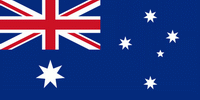 b)           2) the United  Kingdom of Great Britain and Northern Ireland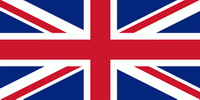 c)            3) Australia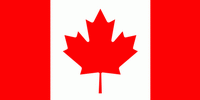 d)           4) New Zealand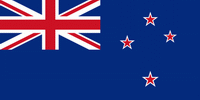 e)           5) Canada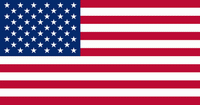 Which of the odd word out?Liverpool, Manchester, Los Angeles, Belfast, OxfordWhat is the capital of the United Kingdom of Great Britain and Northern Ireland? OxfordGlasgowLondonBelfastWhen was London founded?in the 13th centuryin the 1st century in the 12th centuryin  the 18centuryWhat river is London situated on?the Severnthe Thamesthe Avonthe TweedWho is the head of the UK?the Queenthe Princethe Kingthe Prime MinisterWho is the head of the parliament of Great Britain?the Kingthe Queenthe Presidentthe Prime MinisterWhat is the Queen’s name at present?Elizabeth 1Elizabeth 2VictoriaElizabeth Bowes-LyonWhere is the Queen’s residence in London situated?in Westminster Abbyin the Tower of Londonin the Hoses of Parliamentin Buckingham Palace How many people are there in the UK?about 62,000,000 peopleabout 7,000,000,000about 145,000,000about 8,000,000 people How many parts does the UK consist of?1 (England)2 (Great Britain\Ireland)3 (Scotland\England\Wales)4 (Scotland\England\Wales\Northern Ireland) What is the national hero of Great Britain?Robin HoodWinnie-the-PoohAdmiral NelsonSherlock Holmes Which of the odd word out?C. Dickens, A. Christy, A. Dumas, R. Kipling, W. Shakespeare, O. Wilde Who wrote «Robinson Crusoe»?L. CarrollD. DefoeC. DoyleW. ShakespeareA. ChristiJ. Tolkien  Where can you see wax figures of many famous people?in Madam Tussaud's Museumin the British Museumin the National Galleryin MOMI What is the traditional drink of the Brits?tea with milkcolatea with lemoncoffeeWhich of the odd word out?Pudding, roast turkey, pizza, haggis, porridgeWhich of the odd word out?Stonehenge, Loch Ness Lake, Ben Nevis, Rocky Mountains Which of the odd word out?The White House, the Houses of Parliament, the Statue of Liberty, skyscrapersWhat is the capital of the USA?ChicagoWashington DCNew YorkLos AngelesWho was  the first President of  the United  States of America?A. LincolnJ. KennedyJ. BushJ. WashingtonWho is the president of the  USA  at present?Barack Hussei ObamaJorge BushBill ClintonDonald TrumpHow many states are there in the USA?504168What American city is famous for skyscrapers?ChicagoLos AngelesWashington DCNew  YorkWhat is the symbol of the USA?The Statue of LibertyBig  BenThe KremlinThe ColiseumWhere is the State of Liberty situated? in  Washington DCin New Yorkin Los Angelesin ChicagoWhat is the longest  river of the USA?the Amazonthe Nilethe Mississippithe ThamesWhat is the second largest country in the world?the USARussiaCanadaChinaWhat is the national emblem of Canada?the  birch treethe maple leafthe staran eagleWhat is the official language of Canada?EnglishEnglish\MaoriEnglish\FrenchGerman\FrenchWhat English-speaking country has a bird Kiwi as a national symbol?New ZealandAustraliaCanadaGreat Britainthe USA Where is New Zealand situated?in the Pacific oceanin the Atlantic oceanin the Arcticin the Indian oceanThe biggest island and the smallest continent in the worldEuropeAsiaAustraliaAntarcticaNorth AmericaSouth AmericaWho discovered Australia?James CookChristopher ColumbusAbel TasmanErmakWhat is the capital of Australia?MelbourneCanberraSydneyNewcastleWhich of the odd word out?a dingo, a kangaroo, an emu, a koala, a giraffe, a crocodileWhen do people celebrate the New Year in Australia? December, 31January, 1in the middle of summerin springWhen do people in English-speaking countries celebrate Christmas?December, 31January, 7December, 24December, 25What holiday is celebrated only in the USA?ChristmasEasterHalloweenThanksgiving DayNew YearThe custom «Trick or treat» is thought of …Thanksgiving DayHalloweenApril Fool’s DaySt. Valentine’s DayABCDE